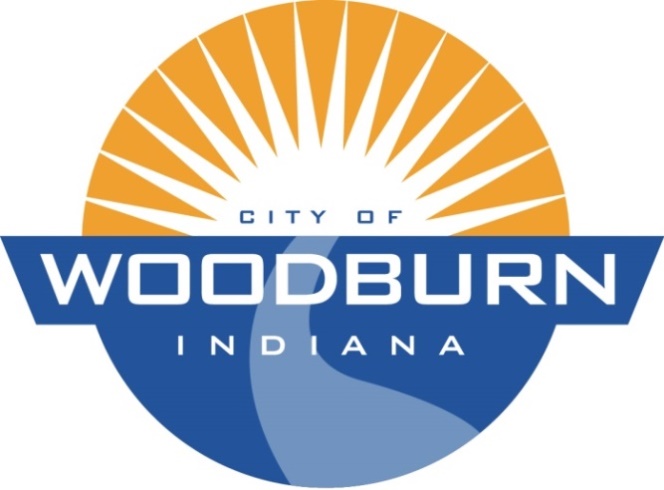 Board of Works and Public Safety:Commencing at 5:30pm under the direction of Acting Mayor Monica KelseyBoard Members: Kevin Heckley, Mark HoeppnerPolice Chief: Randall DuhamellSuperintendent: Ryan WallsClerk-Treasurer/Secretary: Timothy CumminsOld Business:		N/ANew Business:		SRF Draws #26, 27, and 28Additional Items:	*Sign Contract w/Insituform*May occur at a future meetingTHE AGENDA FOR THE BOARD OF WORKS AND PUBLIC SAFETYANDTHE AGENDA FOR THE COMMON COUNCILFORMONDAY, OCTOBER 15th, 2018Common Council:Commencing at 7:00pm under the direction of Acting Mayor Monica KelseyCouncil Members: Michael Martin, John Renner, Dean Gerig, Daniel Watts, Michael VoirolPolice Chief: Randall DuhamellSuperintendent: Ryan WallsClerk-Treasurer/Secretary: Timothy CumminsOld Business:N/ANew Business:	Res. 18-233 (Title VI Coordinator)Additional Items:N/A